ΘΕΜΑ: Παράταση προθεσμίαςΛόγω των πολλών αιτημάτων Εκπαιδευτικών και Υπευθύνων για παράταση των καταληκτικών ημερομηνιών για τα προγράμματα ,σας ενημερώνουμε ότι όλες οι προθεσμίες παρατείνονται για μία εβδομάδα.Παρακαλώ  οι υπεύθυνοι να ενημερώσουν τα σχολεία ευθύνης τους.                                                                                                                          Η ΑΝΑΠΛΗΡΩΤΡΙΑ ΔΙΕΥΘΥΝΤΡΙΑ             ΑΝΑΣΤΑΣΙΑ ΞΥΛΟΚΟΤΑΕΣΩΤΕΡ. ΔΙΑΝΟΜΗ - Δ/νση Σ.Ε.Π.Ε.Δ.,   Τμήμα Β' Αγ. Υγείας & Περιβαλλοντικής Αγωγής        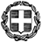 ΕΛΛΗΝΙΚΗ ΔΗΜΟΚΡΑΤΙΑΥΠΟΥΡΓΕΙΟ  ΠΑΙΔΕΙΑΣ KAI ΘΡΗΣΚΕΥΜΑΤΩΝ,-----ΕΝΙΑΙΟΣ ΔΙΟΙΚΗΤΙΚΟΣ ΤΟΜΕΑΣΑ/ΘΜΙΑΣ ΚΑΙ Β/ΘΜΙΑΣ ΕΚΠΑΙΔΕΥΣΗΣ ΔΙΕΥΘΥΝΣΗ ΣΥΜΒΟΥΛΕΥΤΙΚΟΥ ΕΠΑΓΓΕΛΜΑΤΙΚΟΥ ΠΡΟΣΑΝΑΤΟΛΙΣΜΟΥ ΚΑΙ ΕΚΠΑΙΔΕΥΤΙΚΩΝ ΔΡΑΣΤΗΡΙΟΤΗΤΩΝΤΜΗΜΑ Β’ ΑΓΩΓΗΣ ΥΓΕΙΑΣ ΚΑΙ ΠΕΡΙΒΑΛΛΟΝΤΙΚΗΣ ΑΓΩΓΗΣ-----ΕΛΛΗΝΙΚΗ ΔΗΜΟΚΡΑΤΙΑΥΠΟΥΡΓΕΙΟ  ΠΑΙΔΕΙΑΣ KAI ΘΡΗΣΚΕΥΜΑΤΩΝ,-----ΕΝΙΑΙΟΣ ΔΙΟΙΚΗΤΙΚΟΣ ΤΟΜΕΑΣΑ/ΘΜΙΑΣ ΚΑΙ Β/ΘΜΙΑΣ ΕΚΠΑΙΔΕΥΣΗΣ ΔΙΕΥΘΥΝΣΗ ΣΥΜΒΟΥΛΕΥΤΙΚΟΥ ΕΠΑΓΓΕΛΜΑΤΙΚΟΥ ΠΡΟΣΑΝΑΤΟΛΙΣΜΟΥ ΚΑΙ ΕΚΠΑΙΔΕΥΤΙΚΩΝ ΔΡΑΣΤΗΡΙΟΤΗΤΩΝΤΜΗΜΑ Β’ ΑΓΩΓΗΣ ΥΓΕΙΑΣ ΚΑΙ ΠΕΡΙΒΑΛΛΟΝΤΙΚΗΣ ΑΓΩΓΗΣ-----Να διατηρηθεί μέχρι……Βαθμός ασφαλείας……..Βαθμός Προτερ.: ΕΞ. ΕΠΕΙΓΟΝΜαρούσι, 28-11-2013Αριθ.Πρωτ.182563/ Γ7Δ/νση:Πληροφορίες:Τηλέφωνο:Fax:E-mail: Α. Παπανδρέου 37151 80 ΜΑΡΟΥΣΙΤασία Ξυλόκοτα210-3442573210-3443013t05sde1@minedu.gov.gr 